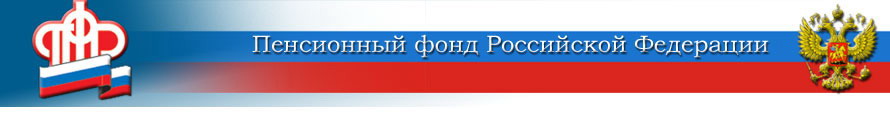 ГОСУДАРСТВЕННОЕ УЧРЕЖДЕНИЕ –ОТДЕЛЕНИЕ ПЕНСИОННОГО ФОНДА РОССИЙСКОЙ ФЕДЕРАЦИИПО ЯРОСЛАВСКОЙ ОБЛАСТИО пенсионных правах  индивидуальных предпринимателейС 1 января 2017 года полномочия по администрированию страховых взносов на обязательное пенсионное страхование осуществляет Федеральная налоговая служба. Вопросы исчисления и уплаты страховых взносов, подлежащих уплате за расчетные периоды с 01.01.2017, в том числе индивидуальными предпринимателями, регулируются главой 34 части 2 Налогового кодекса РФ и относятся к компетенции налоговых органов.На 2019 год размер страхового взноса на обязательное пенсионное страхование составляет — 29 354 руб. 00 коп., на обязательное медицинское страхование — 6 884 руб. 00 коп.; На  2020 год  на обязательное пенсионное страхование — 32 448 руб. 00 коп., на обязательное медицинское страхование — 8 426 руб. 00 коп.Согласно нормам Федерального закона от 28.12.2013 № 400-ФЗ «О страховых пенсиях» в страховой стаж включаются периоды работы и (или) иной деятельности, которые выполнялись на территории Российской Федерации, при условии, что за эти периоды начислялись и уплачивались страховые взносы в Пенсионный фонд РФ.Таким образом, пенсионные права индивидуальных предпринимателей формируются при уплате ими страховых взносов на обязательное пенсионное страхование.Сведения об уплате индивидуальными предпринимателями страховых взносов поступают в Пенсионный фонд в составе информации, передаваемой налоговым органом, и включаются в их лицевые счета.В соответствии с нормами Федерального закона от 01.04.1996 № 27-ФЗ «Об индивидуальном (персонифицированном) учете в системе обязательного пенсионного страхования» в лицевом счете индивидуального предпринимателя учитывается сумма страховых взносов на финансирование страховой пенсии по тарифу 16,0 процентных пункта тарифа страхового взноса.Одновременно при поступлении в ПФР сведений об уплате страховых взносов за календарный год в лицевой счет индивидуального предпринимателя включаются сведения о страховом стаже. При поступлении в Пенсионный фонд информации об уплате страховых взносов за предыдущие периоды в лицевой счет также включаются сведения о страховом стаже за соответствующие годы.Пресс-служба Отделения ПФРпо Ярославской области150049 г. Ярославль,проезд Ухтомского, д. 5Пресс-служба: (4852) 59 01 28Факс: (4852) 59 02 82E-mail: smi@086.pfr.ru